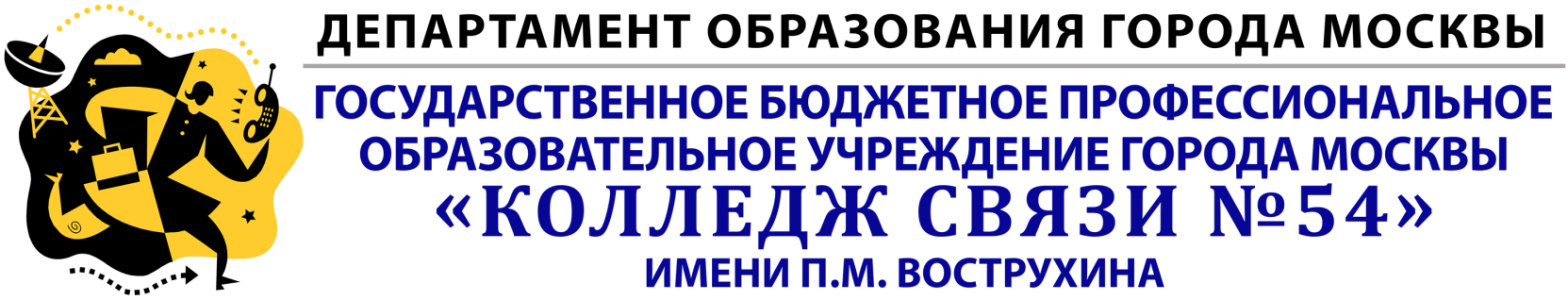 МЕТОДИЧЕСКИЕ УКАЗАНИЯ  ПО ПРОВЕДЕНИЮОТКРЫТОГО УРОКАДисциплина (Профессиональный модуль) МЕТРОЛОГИЯ,  СТАНДАРТИЗАЦИЯ  И  СЕРТИФИКАЦИЯ           для специальности   11.02.11   (Сети связи и системы коммутации)Разработчик(и):Методист                                         Травникова Дарья ШамилевнаМосква,  2016ПОЯСНИТЕЛЬНАЯ ЗАПИСКАМетодическая цель открытого урока: показать коллегам методику лекции-беседы с использованием информационных и коммуникационных технологий (ИКТ);продемонстрировать методику использования персонального компьютера  в решении практических задач;продемонстрировать методику организации самостоятельной работы студентов;активизировать познавательную деятельности студентов  в   процессе   работы   с   наглядными пособиями   и дидактическим материалом.Лекция-беседа подразумевает под собой наличие эмоциональной обратной связи, доверительного общения с целью вовлечения студентов к совместным рассуждениям, поискам решения поставленных вопросов, что позволяет осознанно усвоить учебный материал. Пригласить к диалогу, дать возможность рассуждать и высказываться – цель преподавателя на данной лекции. Применение ИКТ  для того, чтобы дать студенту опору для доказательного рассуждения, обоснования выводов. Процессу диалога предшествует рассказ учителя, затем задаются вопросы, выполняются задания.Обучающийся  должен знать: правила стандартизации, методы стандартизации, системный анализ в стандартизации.Обучающийся должен уметь: использовать действующие в области связи стандарты.Дидактические единицы урокаПонятие классификация. Единая система классификации и кодирования информации (ЕСКК);Определение Общероссийских классификаторов технико-экономической и социальной информации;Виды классификаторов;Методы классификации: иерархический метод классификации, фасетный метод классификации;Методы кодирования в классификаторах;Штриховое кодирование.Выбор методики изложения определяется поставленными целями, написанием текста лекции, структурой и объёмом содержания, логикой её построения, использования наглядных и технических средств обучения. Определение объёма оптимально – необходимого материала, с соблюдением баланса “необходимо и достаточно” исходя из реалий отведённого на лекцию времени, с учётом резерва на использование наглядности, ТСО, а также решение практических задач.Методикой обучения на данном уроке является развивающее обучение. Обучающиеся учатся развитию логического  мышления, формированию операционного мышления, направленного на выбор оптимальных решений.Методами обучения на данном уроке являются словесные (слово преподавателя), наглядные (просмотр видео презентации), практические и проблемно-поисковые (выполнение задания по созданию иерархической схемы; выполнение заданий по расшифровки кодов товара),  проверочная работа (определение подлинности товара по штрихкоду).По типу данное занятие является комбинированным, т.к. четко выделяются следующие части: организация начала занятия, повторение предыдущего материала, постановка цели урока, изучение нового материала, закрепление, подведение итогов, задание на дом.ПЛАН ОТКРЫТОГО УРОКА ПО ДИСЦИПЛИНЕ«МЕТРОЛОГИЯ, СТАНДАРТИЗАЦИЯ И СЕРТИФИКАЦИЯ»Тема: “ Система классификации и кодирование технико-экономической информации. Классификаторы  ”Цели:Образовательная (познавательная):дать понятие о классификации и Единой системе классификации и кодирования информации (ЕСКК);  проанализировать  Общероссийские  классификаторы технико-экономической и социальной информации  (ОКП) как составную часть ЕСКК; раскрыть суть различных видов классификаторов и методов классификации;дать понятие иерархического и фасетного методов классификации, проанализировать их преимущества и недостатки;понять, какие методы кодирования применяются в классификаторах;раскрыть суть штрихового кодирования на примере 13-разрядного кода ЕАN.Развивающая (практическая):развитие логического  мышления, внимания, памяти студентов;формирование операционного мышления, направленного на выбор оптимальных решений;Воспитательная:способствовать воспитанию профессиональных и личностных качеств – чувства ответственности за свою работу, целеустремленности, умению доводить дело до конца.Методика обучения: развивающее обучение.Методы обучения: словесные, наглядные, практические, проблемно-поисковые, самостоятельная работа.Тип урока: комбинированный урок.Оборудование:Программные средства: Интернет, MS Power Point, Word.Материальные ресурсы:  компьютер,мультимедийный проектор,интерактивная доска,раздаточные материалы.Технологическая карта открытого урока с использованием средств информационных технологий  по дисциплине «Метрология, стандартизация и сертификация»Повторение, проверка домашнего заданияЗакрепление знаний по теме «Методы стандартизации» (Слайды 1-2)ЛЕКЦИЯТема: Система классификации и кодирование технико-экономической информации. Классификаторы  (Слайд 5)Примером результата по систематизации продукции может служить  Единая система классификации и кодирования информации (ЕСКК) - совокупность общероссийских классификаторов технико-экономической и социальной информации; средств ведения классификаторов; нормативных и методических документов по их разработке, ведению и применению. ЕСКК устанавливает единые методологические и организационные основы проведения работ по классификации и кодированию технико-экономической и социальной информации, состав, содержание и порядок проведения этих работ. (Слайд 6)Классификация - разделение множества объектов технико-экономической и социальной информации на подмножества по их сходству или различию в соответствии с принятыми методами.Методы классификации должны обеспечивать систематизацию объектов классификации по определенным выбранным признакам, которыми могут быть: свойства, характеристики или параметры объектов. Количество значений признака определяет число образуемых классификационных группировок по этому признаку. Для классификации продукции используются, например, следующие признаки: отраслевая принадлежность, назначение, область применения, принцип действия, конструктивные особенности, используемый для изготовления способ и материал(Слайд 7) http://www.stroyinf.ru/russian-certificate/ok-005-okp.htmlОбщероссийские классификаторы технико-экономической и социальной информации – нормативные документы, распределяющие технико-экономическую информацию в соответствии с ее классификацией (классами, группами, видами и др.) и являющиеся обязательными для применения при создании государственных информационных систем и информационных ресурсов и межведомственном обмене информацией.Каждый код ОКП продукции содержит 6 цифр группы однородной продукции вида XX XXXX. Классификатор ОКП имеет пятиступенчатую иерархическую классификацию. Первую ступень кода ОКП составляют классы продукции XX 0000, затем идут подклассы классификатора ОКП XX X000, далее однородные группы продукции XX XX00, подгруппы кода ОКП XX XXX0 и, наконец, виды продукции XX XXXX.(Слайд 8) Рассмотрим пример кодового обозначения в ОКП (общероссийский классификатор продукции) продукции класса 66:66 (класс) – средства проводной связи и аппаратура радиосвязи оконечная и промежуточная;66 5 (подкласс) – аппаратура проводной связи общего назначения;66 5 1 (группа) – станции телефонные;66 5110  9 (подгруппа) – станции телефонные автоматические; 66 5130  8   - станции телефонные междугородние автоматические и полуавтоматические66 5140  2   -  станции телефонные ручныеПрименяется в Автоматизированных системах управления и обработке информации. Классификатор является стандартным кодовым языком документов, финансовых отчётов и автоматизированных систем.(Слайд 9)Виды классификаторовКлассификаторы разрабатываются как на уровне отдельных предприятий (организаций), так и на уровне государств. Существуют следующие уровни классификаторов:международные — стандартные классификаторы, используемые по всему миру; межгосударственные — классификаторы, используемые в рамках экономических союзов и других межгосударственных объединений: например, классификаторы, используемые в ЕС, СНГ и т. д. национальные, или межотраслевые — классификаторы, используемые в пределах государства. Не должны противоречить международным классификаторам; отраслевые — классификаторы, используемые в рамках одной отрасли; системные — классификаторы, принятые отдельным предприятием (организацией) для применения в рамках своей автоматизированной системы. Они содержат информацию, необходимую для решения задач в конкретной АС и отсутствующую в национальном или отраслевом классификаторе. (Слайд 10)Методы классификацииВ классификаторах применяется два метода классификации: иерархический и фасетный. Выбор между этими двумя методами зависит от особенностей конкретной предметной области. Существуют следующие требования для выбранной системы классификации:достаточная емкость и необходимая полнота, которые гарантируют охват всех объектов классификации в заданных границах; оправданная глубина; обеспечение возможности решения комплекса задач различного уровня; возможность расширения множества классифицируемых объектов и внесения необходимых изменений в структуры классификации; обеспечение возможности сопряжения с другими классификациями однородных объектов; обеспечение простоты ведения классификатора.(Слайд 11)Иерархический метод классификацииПод Иерархическим методом классификации понимается метод, при котором заданное множество последовательно делится на подчиненные подмножества, постепенно конкретизируя объект классификации. При этом основанием деления служит некоторый выбранный признак. Совокупность получившихся группировок при этом образует иерархическую древовидную структуру в виде ветвящегося графа, узлами которого являются группировки.Требования к классификатору, построенному на иерархическом методе классификации:Классификационные группировки, расположенные на одной ступени классификатора, не должны пересекаться, то есть не должны включать в себя аналогичных понятий. На каждой ступени классификатора для разделения вышестоящей группировки должен использоваться только один признак. (Слайд 12)Сумма подмножества всегда должна давать делимое множество объектов; не должна оставаться часть объектов, не вошедших в состав классификационной группировки. Основными преимуществами иерархического метода является большая информационная емкость, традиционность и привычность применения, возможность создания для объектов классификации мнемонических кодов, несущих смысловую нагрузку.Значительным недостатком иерархической классификации является слабая гибкость структуры, обусловленная фиксированным основанием деления и заранее установленным порядком следования, не допускающим включение новых объектов и классификационных группировок. Таким образом, при изменении состава объектов классификации и характеристик с помощью классификационных задач, требуется коренная переработка всей классификационной схемы.(Слайд 13)Фасетный метод классификацииФасетный метод классификации подразумевает параллельное разделение множества объектов на независимые классификационные группировки. При этом не предполагается жёсткой классификационной структуры и заранее построенных конечных группировок. Классификационные группировки образуются путем комбинации значений, взятых из соответствующих фасетов. Последовательность расположения фасетов при образовании классификационной группировки задается фасетной формулой. Количество фасетных формул определяется возможными сочетаниями признаков.Пример кодирования с помощью фасетной классификации:Кi = Ф11Ф22Ф33…Фtk…Фn3К классификатору, построенному на фасетном методе классификации, предъявляются следующие требования:Должен соблюдаться принцип непересекаемости фасета, то есть состав признаков одного фасета не должен повторяться в других фасетах этого же класса; В состав классификатора должны быть включены только такие фасеты и признаки, которые необходимы для решения конкретных задач. Основным преимуществом классификации с использованием фасетного метода является гибкость структуры ее построения. Изменения в любом из фасетов не оказывают существенного влияния на все остальные. Большая гибкость обуславливает хорошую приспособляемость классификации к меняющемуся характеру решаемых задач, для которых она создается. При фасетной классификации появляется возможность агрегации объектов и осуществления информационного поиска по любому сочетанию фасетов.Недостатками фасетного метода классификации являются неполное использование емкости, нетрадиционность и иногда сложность применения.(Слайд 14)Методы кодирования в классификаторахПод кодированием понимается присвоение кода классификационной группировке или объекту классификации. Кодирование предназначено для формализованного описания наименований различных аспектов данных. Обычно кодирование представляет собой процесс обозначения исходного множества объектов или сообщений набором символов заданного алфавита на основе совокупности определенных правил.(Слайд 15)Порядковый метод — каждый из объектов множества кодируется с помощью текущего номера по порядку. Обеспечивает простоту добавления новых объектов и краткость кода, однако такой код не несёт никакой информации об объекте. Используется в случаях, когда не требуется сложного деления на множества, например, в классификаторе валют. Серийно-порядковый метод — кодами служат числа натурального ряда с закрепленной отдельной серией этих чисел за объектами классификации с одинаковыми признаками. Чаще всего используется для идентификации объектов в сочетании с классификационным методом (классификатор должностей и служащих). Последовательный метод — в кодовом обозначении знаки на каждой ступени деления зависят от результатов разбиения на предыдущих ступенях. В результате кодовое обозначение группировки дает информацию о последовательности признаков, характеризующих эту группировку. Наиболее подходит иерархическому методу классификации. Параллельный метод — признаки классификации кодируются независимо друг от друга определенными разрядами или группой разрядов кодового обозначения. Метод параллельного кодирования чаще всего используется при фасетной классификации, но применяется также и в иерархической классификации.(Слайд 16)Штриховое кодированиеИдея штрихового кодирования зародилась в Гарвардской школе бизнеса США в 30-е годы, а первое практическое использование такого кода датируется 60-ми годами: железнодорожники США с помощью штрих-кода проводили идентификацию железнодорожных вагонов. Широкое применение штрихового кодирования товаров стало возможным в 70-е годы благодаря развитию микропроцессорной техники. Универсальный товарный код (IPC) был принят в США в ., а в . появилась Европейская система кодирования EAN (European Article Numbering), которая в настоящее время применяется и за пределами Европы. Штриховой код состоит из чередующихся темных (штрихов) и светлых (пробелов) полос разной ширины. Размеры полос стандартизованы. Штриховые коды предназначены для считывания специальными оптическими устройствами - сканерами. Сканеры декодируют штрихи в цифры через микропроцессоры и вводят информацию о товаре в компьютер. В зарубежных странах наличие штрихового кода на упаковке товара стало обязательным требованием, без выполнения которого торговые организации могут отказаться от товара. Это относится и к международной торговле. Дело не только в том, что такая система информации, когда не менее 85% товаров кодируется, экономически эффективна, но и в прямом влиянии кодирования на упорядочение и ускорение сбора и формирования заказов, учет поступления товаров, отгрузку, оформление документации и бухгалтерский учет, контроль товаров при их складировании и сбыте. Наиболее широко применяются два кода EAN: 13-разрядный и 8-разрядный цифровые коды, представляющие собой сочетание штрихов и пробелов разной ширины. Самый узкий штрих принят за единицу. Каждая цифра (или разряд) складывается из двух штрихов и двух пробелов . 13-разрядный код состоит из кода страны ("флаг страны"), кода предприятия (фирмы)-изготовителя, кода самого товара и контрольного числа. Ассоциация EAN разработала коды стран и централизованно предоставляет лицензию на использование кодов. 13-разрядный код EAN
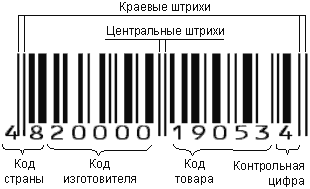 Код предприятия-изготовителя составляется в каждой стране соответствующим национальным органом и включает пять цифр, следующих за кодом страны. Код товара (пять цифр) составляет непосредственно изготовитель. Расшифровка кода не является стандартной, он может отражать определенные характеристики (признаки) самого товара либо представляет регистрационный номер товара, известный лишь этому предприятию. Контрольная цифра предназначена для установления правильности считывания кода сканером по алгоритму EAN. Цифровой ряд не считывается сканером и предназначен для покупателя. Информация для конечного потребителя ограничивается только указанием страны, поскольку коды стран публикуются в различных специализированных и справочных изданиях или содержатся в банках данных. Полный штриховой код позволяет закупочным торговым или внешнеторговым организациям иметь четкие реквизиты происхождения товара и адресно предъявлять претензии по качеству, безопасности и другим параметрам, не соответствующим контракту (договору). В России вопросами штрихового кодирования занимается Внешэкономическая ассоциация по проблемам автоматической идентификации (ЮНИСКАН.    Нередко на товаре можно увидеть надпись: сделано в Германии, а код этой страны не соответствует.Причин может быть несколько:фирма была зарегистрирована не в своей стране, а в той, куда направляли ее основной экспорт продукции.Товар м.б. изготовлен на дочернем предприятииТовар м.б. изготовлен в одной стране, но по лицензии фирмы из другой страны.Учредителями предприятия являются несколько фирм из разных государств.(Слайд 17)Коды EAN некоторых стран для штрихового кодирования товаров Если цифры не попадают ни под одну страну, то товар – ПОДДЕЛКА!!!!Широкое распространение штрихового кодирования привело к кодированию всех товаров, независимо от их качества и престижности фирм – изготовителей. Кроме того, сами штриховые коды стали объектом фальсификации.Признаки позволяющие отличить подлинные штриховые коды от фальсифицированных:– размеры штрихового кода;– цветовое исполнение отдельных элементов штрихового кода: цвет штрихов должен быть черным, синим, темно-зеленым или темно-коричневым; цвет пробелов, совпадающий по цвету с фоном, белый допускается желтый, оранжевый, светло-коричневый; не допускается применение любых оттенков красного и желтого цвета для штрихов, так как они не считываются сканером;– место нанесения штрихового кода: на заднюю стенку упаковки в правом нижнем углу на расстоянии не менее 20 мм от краев; допускается нанесение на боковую стенку упаковки;– штриховой код не должен размещаться на месте, где уже есть другие элементы маркировки;– нанесение на упаковку только одного штрихового кода EAN или UPC; нанесение двух кодов допускается в случае, если товаропроизводитель произвел регистрацию в двух ассоциациях и в этом случае коды наносятся в противоположных концах упаковки.Таким образом, штриховые коды выступают не только как средства автоматизированной идентификации, учета и интенсификации товародвижения, а также носителями коммерческой информации. Товары, маркированные штриховыми кодами EAN в одной стране, могут быть однозначно идентифицированы и сканированы на соответствующем оборудовании во всех странах мира.Правительством России принята государственная программа по внедрению системы штрихового кодирования в торговле, материально-техническом снабжении, банковском деле, на транспорте, в медицине, сельском хозяйстве и других сферах. Программа предусматривает необходимость разработки и производства в России технических средств для нанесения и считывания штриховых кодов. Введение в России обязательного штрихового кодирования товаров создает условия для реализации одного из положений Закона "О защите прав потребителей" - права потребителя на получение необходимой и достоверной информации о приобретаемом товаре. Для производственных предприятий штриховое кодирование дает возможность: облегчить освоение автоматизированных систем управления, повысить эффективность учетных операций в сферах производства, складирования, сбыта, вести анализ потребляемых ресурсов, сократить объем документооборота, наладить систематический сбор достоверной информации о товародвижении и реализации продукта, оперативно предоставлять информацию органам управления и контроля.Практическая работа студентовОтработка полученных знанийЗакрепление и обобщение полученных знанийКонтроль знаний при помощи устных вопросов; проверка выполнения практической работы.  (Слайд 24)Итоги урока. Задание на дом.Итоги урока, выставление оценок.Домашнее задание: Самостоятельная работа № 1 (Разработать иерархическую и фасетную классификационную схему успеваемости студентов СПО групп ССК-3 и ССК-4 за 2 курс по дисциплинам «Электротехника», «Вычислительная техника», «Цепи и сигналы связи») (Слайд 25)Список используемой литературы:ОсновнаяБоридько С.И. Метрология и электрорадиоизмерения в телекоммуникационных системах., М., Горячая линия - Телеком , 2014Шишмарев В.Ю.  Метрология, стандартизация, сертификация и техническое регулирование, М, Академия, 2015ДополнительнаяМетрология и электрорадиоизмерения в телекоммуникационных системах: Учебник для вузов / В.И.Нефедов, В.И.Хахин и др.; Под ред. В.И.Нефедова, М.,  Высш. шк., 2013Федеральный закон  «О техническом регулировании»Использование информационных технологийInternet-ресурсы:http://www.vniiki.ru – Российский научно-технический центр информации по стандартизации, метрологии и оценке соответствия («Стандартинформ»).http://www.iso.ch/ - Международная организация по стандартизации (ИСО).Предмет, группаМетрология, стандартизация и сертификацияГруппа ССКМетрология, стандартизация и сертификацияГруппа ССКМетрология, стандартизация и сертификацияГруппа ССКТема урокаСистема классификации и кодирование технико-экономической информации. Классификаторы  Система классификации и кодирование технико-экономической информации. Классификаторы  Система классификации и кодирование технико-экономической информации. Классификаторы  Ф.И.О. преподавателя  Травникова Дарья Шамилевна, методист ГБПОУ Колледж связи № 54Травникова Дарья Шамилевна, методист ГБПОУ Колледж связи № 54Травникова Дарья Шамилевна, методист ГБПОУ Колледж связи № 54Актуальность использования средств ИКТВозможность представления в мультимедийном форме информационных материалов; Визуализация материала;Необходимость оценивания знаний студентов в более короткие сроки.Возможность представления в мультимедийном форме информационных материалов; Визуализация материала;Необходимость оценивания знаний студентов в более короткие сроки.Возможность представления в мультимедийном форме информационных материалов; Визуализация материала;Необходимость оценивания знаний студентов в более короткие сроки.Цель урокаПродолжить формирование и совершенствование знаний, а также научных и правовых основ стандартизации, которые должны развивать у студентов техническое мышление и создать базис для освоения специальных дисциплин.Продолжить формирование и совершенствование знаний, а также научных и правовых основ стандартизации, которые должны развивать у студентов техническое мышление и создать базис для освоения специальных дисциплин.Продолжить формирование и совершенствование знаний, а также научных и правовых основ стандартизации, которые должны развивать у студентов техническое мышление и создать базис для освоения специальных дисциплин.Задачи урокаобучающиеразвивающиевоспитательныеЗадачи урока - научиться пользоваться ЕСКД, ЕСКК - изучить методику международного евростандарта EAN и научиться определять подлинность товара по тринадцатиразрядному и восьмиразрядному штрих-коду.развитие логического  мышления, внимания, памяти студентов;- формирование операционного мышления, направленного на выбор оптимальных решений;-способствовать воспитанию профессиональных и личностных качеств – чувства ответственности за свою работу, целеустремленности, умению доводить дело до конца.Вид используемых на уроке средств ИКТ (универсальные, ЦОР на CD-ROM, ресурсы сети Интернет)  Программные средства: Интернет, MS Power Point, Word, материальные ресурсы:  компьютер, мультимедийный проектор, интерактивная доска Программные средства: Интернет, MS Power Point, Word, материальные ресурсы:  компьютер, мультимедийный проектор, интерактивная доска Программные средства: Интернет, MS Power Point, Word, материальные ресурсы:  компьютер, мультимедийный проектор, интерактивная доска Образовательные ресурсы ИнтернетОК-005 ОКП - Общероссийский классификатор продукцииОК-005 ОКП - Общероссийский классификатор продукцииОК-005 ОКП - Общероссийский классификатор продукцииМетодическое описание использования ЦОР на урокеОбучающие, демонстрационные, творческие Обучающие, демонстрационные, творческие Обучающие, демонстрационные, творческие ОРГАНИЗАЦИОННАЯ СТРУКТУРА УРОКАОРГАНИЗАЦИОННАЯ СТРУКТУРА УРОКАОРГАНИЗАЦИОННАЯ СТРУКТУРА УРОКАОРГАНИЗАЦИОННАЯ СТРУКТУРА УРОКАЭТАП 1Организационный этапОрганизационный этапОрганизационный этапЦельОрганизационная работа, мотивация студентов на восприятия материалаОрганизационная работа, мотивация студентов на восприятия материалаОрганизационная работа, мотивация студентов на восприятия материалаДлительность этапа5 мин5 мин5 минФорма организации деятельности студентовФронтальнаяФронтальнаяФронтальнаяФункции преподавателя на данном этапеКоординатор, организаторКоординатор, организаторКоординатор, организаторОсновные виды деятельности преподавателяОрганизационная фронтальная беседаОрганизационная фронтальная беседаОрганизационная фронтальная беседаЭТАП 2Повторение, проверка домашнего задания Повторение, проверка домашнего задания Повторение, проверка домашнего задания ЦельЗакрепление знаний по теме «Методы стандартизации» Закрепление знаний по теме «Методы стандартизации» Закрепление знаний по теме «Методы стандартизации» Длительность этапа10  мин10  мин10  минОсновной вид деятельности со средствами ИКТПроверочные вопросы  по теме «Методы стандартизации»Проверочные вопросы  по теме «Методы стандартизации»Проверочные вопросы  по теме «Методы стандартизации»Форма организации деятельности студентовФронтальнаяИндивидуальнаяФронтальнаяИндивидуальнаяФронтальнаяИндивидуальнаяФункции преподавателя на данном этапеКонтроль, помощьКонтроль, помощьКонтроль, помощьОсновные виды деятельности преподавателяОрганизация тест-контроля, фронтальный опросОрганизация тест-контроля, фронтальный опросОрганизация тест-контроля, фронтальный опросЭТАП 3Изучение нового материалаИзучение нового материалаИзучение нового материалаЦельСпособствовать усвоению новых знаний по теме «Система классификации и кодирование технико-экономической информации. Классификаторы»  Способствовать усвоению новых знаний по теме «Система классификации и кодирование технико-экономической информации. Классификаторы»  Способствовать усвоению новых знаний по теме «Система классификации и кодирование технико-экономической информации. Классификаторы»  Длительность этапа 40 мин 40 мин 40 минОсновной вид деятельности со средствами ИКТДемонстрация презентации Презентация «Система классификации и кодирование технико-экономической информации. Классификаторы»Демонстрация презентации Презентация «Система классификации и кодирование технико-экономической информации. Классификаторы»Демонстрация презентации Презентация «Система классификации и кодирование технико-экономической информации. Классификаторы»Форма организации деятельности студентовФронтальная, коллективнаяФронтальная, коллективнаяФронтальная, коллективнаяФункции преподавателя на данном этапеЛектор, организатор, демонстратор, координатор рассуждений студентовЛектор, организатор, демонстратор, координатор рассуждений студентовЛектор, организатор, демонстратор, координатор рассуждений студентовОсновные виды деятельности преподавателяОрганизация беседы, демонстрация презентации.Организация беседы, демонстрация презентации.Организация беседы, демонстрация презентации.ЭТАП 4Практическая работа студентовПрактическая работа студентовПрактическая работа студентовЦельОтработка полученных знанийОтработка полученных знанийОтработка полученных знанийДлительность этапа 20 мин 20 мин 20 минОсновной вид деятельности со средствами ИКТВыполнение задания по созданию иерархической и фасетной схемы классификацииВыполнение заданий по расшифровки кодов товараВыполнение задания по созданию иерархической и фасетной схемы классификацииВыполнение заданий по расшифровки кодов товараВыполнение задания по созданию иерархической и фасетной схемы классификацииВыполнение заданий по расшифровки кодов товараФорма организации деятельности студентовИндивидуальнаяИндивидуальнаяИндивидуальнаяФункции преподавателя на данном этапеАналитик, экспертАналитик, экспертАналитик, экспертОсновные виды деятельности преподавателяДемонстратор, анализ работДемонстратор, анализ работДемонстратор, анализ работЭТАП 5Этап закрепление и обобщение полученных знаний Этап закрепление и обобщение полученных знаний Этап закрепление и обобщение полученных знаний ЦельЗакрепить полученные знанияЗакрепить полученные знанияЗакрепить полученные знанияДлительность этапа 10 мин 10 мин 10 минОсновной вид деятельности со средствами ИКТДемонстрация презентации «Вопросы»Презентация «Вопросы»Демонстрация презентации «Вопросы»Презентация «Вопросы»Демонстрация презентации «Вопросы»Презентация «Вопросы»Форма организации деятельности студентовФронтальнаяФронтальнаяФронтальнаяФункции преподавателя на данном этапеКоординатор рассуждений, экспертКоординатор рассуждений, экспертКоординатор рассуждений, экспертОсновные виды деятельности преподавателяДемонстрация презентации, анализ ответовДемонстрация презентации, анализ ответовДемонстрация презентации, анализ ответовЭТАП 6Домашнее заданиеДомашнее заданиеДомашнее заданиеЦельЗакрепить полученные знанияЗакрепить полученные знанияЗакрепить полученные знанияДлительность этапа5 мин5 мин5 минФорма организации деятельности учащихсяФронтальнаяФронтальнаяФронтальнаяФункции преподавателя на данном этапеКоординатор, организаторКоординатор, организаторКоординатор, организаторОсновные виды деятельности преподавателяИнструктаж по выполнению домашнего заданияИнструктаж по выполнению домашнего заданияИнструктаж по выполнению домашнего заданияОсновные вопросы для повторенияОсновные вопросы для повторенияОсновные вопросы для повторенияОсновные вопросы для повторения№№ п/пСодержание вопросовМетоды опросаФамилия учащихся,
намеченных к опросу1Назовите шесть основных методов стандартизацииФронтальный опрос2Какой метод стандартизации представляет собой рациональное сокращение числа типов деталей, агрегатов одинакового функционального назначения? Фронтальный опрос3В чем заключается симплификация (метод ограничений)?Фронтальный опрос4Дайте определение параметрической стандартизацииФронтальный опрос5Какие из методов относятся к упорядочению объектов стандартизации:систематизация, типизация,  агрегатирование, селекция, унификация,  оптимизация, симплификация? Фронтальный опрос6На что направлена опережающая стандартизация? Фронтальный опросКод страныСтранаКод страныСтранаКод страныСтрана93
90-91
779
54

380
789
50
599
759
400-440
489
520
57
729
Австралия
Австрия
Аргентина
Бельгия и Люксембург
Болгария
Бразилия
Великобритания
Венгрия
Венесуэла
Германия
Гонконг
Греция
Дания
Израиль
539
569
84
80-83
529
690
850
750
87
94

70
590
560
460-469
Ирландия
Исландия
Испания
Италия
Кипр
Китай
Куба
Мексика
Нидерланды
Новая Зеландия
Норвегия 
Польша
Португалия
Россия
888
383
00-09

869
64
30-37
859
780
73
76
860
880
45-49
Сингапур
Словения
США и Канада
Турция
Финляндия
Франция
Чехия
Чили
Швеция
Швейцария
Югославия
Южная Корея
Япония Практическая работа студентовПрактическая работа студентовПрактическая работа студентов№№ п/пСодержание практической работыФорма организации деятельности студентов1Создать иерархическую систему классификации для информационного объекта «ГОУ СПО Колледж связи № 54", которая позволит классифицировать информацию обо всех студентах по следующим классификационным признакам: форма обучения, возрастной состав студентов, пол студента, образование при поступлении в колледж на СПО.(Слайды 18-20) Индивидуальная2Создать фасетную систему классификации для информационного объекта «ГОУ СПО Колледж связи № 54", которая позволит классифицировать информацию обо всех студентах по следующим классификационным признакам: форма обучения, возрастной состав студентов, пол студента, образование при поступлении в колледж на СПО. (Слайды 21-22) Индивидуальная3Определить подлинность товара по представленному штрихкоду(Слайд 23) ИндивидуальнаяОсновные вопросы для закрепление пройденного материалаОсновные вопросы для закрепление пройденного материалаОсновные вопросы для закрепление пройденного материалаОсновные вопросы для закрепление пройденного материала№№ п/пСодержание вопросовМетоды опросаФамилия учащихся,
намеченных к опросу1Дайте определения понятия -  классификаторФронтальный опрос2Назовите методы классификацииФронтальный опрос3Перечислите преимущества и недостатки каждого метода классификацииФронтальный опрос4Назовите методы кодированияФронтальный опрос5Какая информация содержится в товарном штрихкоде?Фронтальный опрос6Какой ряд в товарном штрихкоде предназначен для покупателя, а какой для сканера?Фронтальный опрос7Что в штрихкодах стандартизовано?8В чем заключается суть проверки подлинности штрихкода EAN-13?